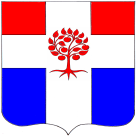 Администрациямуниципального образования Плодовское сельское поселениемуниципального образования Приозерский муниципальный районЛенинградской областиР А С П О Р Я Ж Е Н И Еот  24 марта 2017 года   № 21-р                В соответствии с Федеральным законом от 06.10.2003 года № 131-ФЗ «Об общих принципах организации местного самоуправления в Российской Федерации», Федеральным законом от 21.12.1994 года № 69–ФЗ «О пожарной безопасности», постановлением Правительства Российской Федерации от 18.08.2016г. № 807 «О внесении изменений в некоторые акты Правительства Российской Федерации по вопросу обеспечения пожарной безопасности территории», в целях усиления пожарной безопасности в весенний период, предотвращения несанкционированного пала сухой травы и повышения уровня противопожарной защиты поселения:1. Ввести запрет на сжигание сухой травы и горючего мусора на всей территории муниципального образования Плодовское сельское поселение. 2. Потребовать от руководителей подведомственных объектов установления соответствующего противопожарного режима и строгого выполнения требований пожарной безопасности.3. Рекомендовать руководителям предприятий и организаций:- проверить внутренние противопожарные водопроводы;- устранить неисправности;- доукомплектовать предприятия недостающим противопожарным инвентарем;- провести профилактические мероприятия по предупреждению пожаров от возгораний сухой травы, торфа, тополиного пуха на территории предприятий;- своевременно удалять сухую скошенную траву, тополиный пух с тротуаров, газонов для исключения поджогов;4. В период со дня схода снежного покрова до установления устойчивой дождливой осенней погоды или образования снежного покрова граждане, индивидуальные предприниматели, должностные лица, организации, учреждения, юридические лица независимо от их организационно-правовых форм и форм собственности, владеющие, пользующиеся и (или) распоряжающиеся территорией, прилегающей к лесу, обеспечивают ее очистку от сухой травянистой растительности, пожнивных остатков, валежника, порубочных остатков, мусора и других горючих материалов на полосе не менее 10 метров от леса, либо отделяют лес противопожарной минерализованной полосой не менее 0,5 метра или иным противопожарным барьером.5. Рекомендовать руководителям сельхозпредприятий при работе на сельскохозяйственных угодьях: не допускать сжигание травы, запретить применение открытого огня, не применять технику с неисправными установками искрогашения выхлопных газов, установить соответствующий режим курения сотрудниками.6. Управляющим организациям: организовать работу по пресечению фактов несанкционированного проникновения посторонних лиц в чердачные и подвальные помещения жилых домов, очистить лестничные клетки жилых домов от сгораемого мусора.7.  Заместителю главы администрации совместно с представителем ООО «ЛенСервисСтрой» и ГПН организовать и провести проверку источников противопожарного водоснабжения.8. Обязать собственников участков жилого сектора очистить территорию участков и прилегающую территорию от сгораемого мусора, сухой травы. На индивидуальных участках устанавливать бочку с водой или иметь не менее двух огнетушителей.9. Обеспечить на каждом предприятии, в учреждении и организации при установлении сухой и жаркой погоды круглосуточное дежурство ответственных должностных лиц. Вменить им в обязанность осуществление противопожарного осмотра всех помещений и территории. Задействовать летние противопожарные водопроводы. При необходимости установить дополнительные емкости с водой.10. Опубликовать настоящее распоряжение в СМИ, разместить на официальном сайте поселения.11. Распоряжение вступает в силу с момента опубликования.11. Контроль за исполнением данного распоряжения возложить на заместителя главы администрации.Глава администрации								О. В. Кустоваисполн.: Швирид Л. А., тел.96-309Разосл.: Дело – 3, прокуратура – 1, организациям по списку - 5Об усилении пожарной безопасности в муниципальном образовании Плодовское сельское поселение  в весенний период 2017 года